ÖĞRETMENLİK UYGULAMASI-I DERS İZLENCESİ VE DERS ETKİNLİK FORMLARI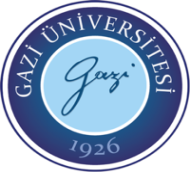 ETKİNLİK 1: ÖĞRETMENLİK FELSEFEMAmaç: Bu etkinliğin amacı, öğretmenlik mesleğine başlamadan önce nasıl bir öğretmen olmak istediğinizi değerlendirmenize ve etkili bir öğretmenin özellikleri üzerinde düşünmenize yardımcı olmaktır.Nasıl bir öğretmen olmayı hedefliyorsunuz?........... Etkili bir biyoloji öğretmeni hangi becerilere sahip olmalıdır?………Öğretmenin sınıf içindeki rolünü nasıl tanımlarsınız?……………Eğitim-öğretim sürecinin en önemli unsurları sizce nelerdir?………Öğretim hayatında seni etkileyen öğretmenlerin özelliklerini nasıl tanımlarsınız? …..Öğrenen bir sınıfın özellikleri nelerdir? ……….Öğrenen sınıfın oluşturulması için öğretmen neler yapabilir?  ………………… ETKİNLİK 2: ÖĞRETMENİN VE ÖĞRENCİNİN OKULDAKİ BİR GÜNÜAmaç: Bu etkinliğin temel amacı, uygulama öğretmeninin ve öğrencilerin bir gün boyunca sınıf içinde ve dışında yaptıkları işlerin çeşitliliği ve bunlar için ayrılan zaman hakkında  bilgi edinmektir. Öğretmeninin okul içerisinde yürütmüş olduğu mesleki süreçler nelerdir? Bu işlere ayrılan zaman yaklaşık olarak ne kadardır? ……………………………Öğretmenin okulda sınıf dışında bir gün boyunca yaptığı diğer işler nelerdir? Listeleyiniz. …………………………Gözlemlediğiniz bugün uygulama öğretmeninizin okulda geçirdiği günleri temsil eden iyi bir örnek midir? Öğretmeninize sorarak yanıtlayınız. ………………………Uygulama öğretmeninizin okuldaki görevi ile ilgili olarak akşamları veya hafta sonlarında yaptığı işler nelerdir? ……………………Öğrencinin okul içerisinde yapmış olduğu işler nelerdir? Bu işlere ayrılan zaman ne kadar? ………………………Öğrencinin okulda sınıf dışında bir gün boyunca yaptığı diğer işler nelerdir? Listeleyiniz. ………………………Gözlemlediğiniz bugün öğrencinizin okulda geçirdiği günleri temsil eden iyi bir örnek midir? Öğrenciye sorarak yanıtlayınız. …………………………………Öğrencinin okul ile ilgili akşamları veya hafta sonlarında yaptığı işler nelerdir? Bu işlere ayrılan zaman ne kadardır? ……………………………… ETKİNLİK 3: OKULUN YÖNETİMİ VE İMKÂNLARIAmaç: Bu etkinlik ile okul sisteminin bileşenlerini, okulunuzun çevresini ve sahip olduğu kaynakları tanıyarak öğrenme olanaklarını keşfetmeniz amaçlanmaktadır. Etkinlik ile okulun ve çevresinin fiziksel olanaklarını ve ders araç-gereçlerini gözlemlemeniz beklenmektedir. Okulda bulunan yönetici, öğretmen, öğrenci, idari ve yardımcı personel sayıları …………….............................Okulda bulunan sınıf, laboratuvar, atölye, spor salonu gibi öğrenme alanları sayısı …………………………………….Okulun içinde bulunduğu ve hizmet sunduğu semti fiziksel, sosyal, kültürel ve ekonomik yönleriyle nasıl tanımlarsınız?..........................Gözlem sınıfının fiziki koşullarına (büyüklük, cephe, şekli, yerleşim planı, demirbaş vb) ilişkin gözlemleriniz nelerdir? ……………………Sınıfın fiziki koşulları etkili ders işlemek için uygun mudur? Neden? …………………..Ders araç ve gereçlerine ilişkin gözlemleriniz nedir? …………Eğitim öğretim faaliyetlerinin sağlıklı bir şekilde yürütülmesi için bir okul ve sınıf hangi fiziksel olanaklara sahip olmalıdır?............................Ortak kullanım alanlarına (Kütüphane, Laboratuvar, Lavabolar, Kantin, Spor Salonu, etkinlik köşeleri, klüpler vb ) ilişkin gözlemleriniz  nedir? ……………………Okul bahçesine ilişkin gözlemleriniz nedir? ……………………Öğretmenler odasına ilişkin gözlemleriniz nedir?  ………………………ETKİNLİK 4: BİYOLOJİ LABORATUVARIAmaç: Bu etkinlik ile uygulama okulunda bulunan biyoloji laboratuvarını tanıyarak olanaklarını keşfetmeniz amaçlanmaktadır.Okulda bulunan biyoloji laboratuvarı sayısı kaçtır? ……………………………………Biyoloji laboratuvarının fiziki koşullarına (büyüklük, cephe, şekli, yerleşim planı, demirbaş vb) ilişkin gözlemleriniz nelerdir? ……………………………………………Biyoloji laboratuvarının fiziki koşulları etkili ders işlemek için uygun mudur? Neden? ……………………………………………………………………Biyoloji laboratuvarını araç-gereç, ekipman, eğitim materyalleri açısından değerlendirdiğinizde gözlemleriniz nasıldır?.................Biyoloji laboratuvarını güvenlik unsurları açısından değerlendirdiğinizde gözlemleriniz nasıldır? ……………………………………………………………Biyoloji laboratuvarının kullanım sıklığı nedir? Laboratuvarların kullanımının planlanması nasıl yapılmaktadır?ETKİNLİK 5: İDARİ İŞLEYİŞ HAKKINDA BİLGİ EDİNMEAmaç: Bu etkinliğin amacı, bir örgüt olarak okulda var olan bürokratik işlemler hakkında bilgi edinmektir. Okul idarecileri ile görüşerek aşağıdaki konular hakkında bilgi edininiz. Okulda bulunan idareciler kimlerdir?............................Okul idarecilerinin görev tanımları nelerdir?...............................Öğretmenlerin görev sorumlulukları nelerdir?...................................ETKİNLİK 6: ÖĞRETİM PROGRAMININ VE YILLIK PLANIN İNCELENMESİAmaç: Bu etkinliğin amacı, öğretim programları ve yıllık plan hakkında bilgi edinmektir. Öğretim programının genel amaçları……………………..Öğretim programlarının perspektifi………………………Öğretim programında Türkiye Yeterlilikler Çerçevesinde (TYÇ) yer alan yetkinlikler……………………Öğretim programlarında ölçme ve değerlendirme yaklaşımı…………………..Biyoloji dersi öğretim programının özel amaçları…………………..9. sınıf öğretim programının incelenmesi (Ünite ve konu dağılımları)…………….10. sınıf öğretim programının incelenmesi (Ünite ve konu dağılımları)………………..11. sınıf öğretim programının incelenmesi (Ünite ve konu dağılımları)…………………12. sınıf öğretim programının incelenmesi (Ünite ve konu dağılımları)…………………Öğretmen tarafından hazırlanan yıllık planın incelemesi ve yıllık plan hazırlama süreci ile ilgili uygulama öğretmeni ile görüşme ………………………..ETKİNLİK 7: DERS KİTABI İNCELEMEAmaç: Bu etkinliğin amacı, ders kitapları hakkında bilgi edinmektir. Millî Eğitim Bakanlığı ders kitapları ve eğitim araçları yönetmeliğinin incelenmesi …………..Seçilen bir biyoloji kitabının içerik tasarımı açısından genel olarak incelenmesi …………….ETKİNLİK 8: DERS GÖZLEMİ: SORU SORMAAmaç:  Bu etkinliğin amacı, uygulama öğretmeninizin uygulama süreci boyunca derslerinde soru sormayı ne amaçla kullandığını gözlemlemenizdir.Soru sorma öğretim sürecinde ne zaman ve hangi amaçlarla kullanılmaktadır?.............Öğretmen tarafından sorulan soruların (Ders sürecinde kullanılan örnek soruları)  niteliğini Bloom taksonomisi düzeylerine göre inceleyiniz. ……………Uygulama öğretmeninin öğrenci sorularına uygun ve yeterli yanıtlar oluşturabilmesine yönelik görüşlerinizi yazınız. …………ETKİNLİK 9: DERS GÖZLEMİ: ÖĞRETİM YÖNTEM VE TEKNİKLERİAmaç: Bu etkinliğin amacı, uygulama öğretmeninizin uygulama süreci boyunca kullandığı öğretim yöntem ve teknikleri gözlemleyerek öğretim sürecinde kullanılabilecek öğretim yöntem ve teknikleri hakkında bilgi edinmenizdir.  Derste kullanılan yöntem ve tekniklere ilişkin gözlemlerim…………………………………Derste kullanılan yöntem ve tekniklerin etkililiğine ilişkin gözlemlerim …………………………………Derste kullanılabilecek alternatif yöntem ve tekniklere önerilerim (Derste işlenen konuya bağlı olarak açıklanmalıdır.)…………………..ETKİNLİK 10: DERS GÖZLEMİ: ÖĞRETİM TEKNOLOJİSİ VE MATERYAL GELİŞTİRMEAmaç: Bu etkinliğin amacı, uygulama öğretmeninizin uygulama süreci boyunca kullandığı eğitim materyallerini gözlemleyerek öğretim sürecinde kullanılabilecek materyaller hakkında bilgi edinmenizdir.Derste kullanılan materyallere ilişkin gözlemlerim…………………………Derste kullanılan materyallerin etkililiğine ilişkin gözlemlerim ……………………Derste kullanılabilecek alternatif materyallere yönelik önerilerim (Derste işlenen konuya bağlı olarak açıklanmalıdır.)………………………………..ETKİNLİK 11: DERS GÖZLEMİ: ÖLÇME VE DEĞERLENDİRME UYGULAMALARIAmaç: Bu etkinliğin amacı, uygulama öğretmeninizin uygulama süreci boyunca kullandığı ölçme değerlendirme uygulamalarını gözlemleyerek öğretim sürecinde kullanılabilecek tamamlayıcı/alternatif ölçme değerlendirme yöntem ve teknikleri hakkında bilgi edinmenizdir.Ölçme ve değerlendirmenin ders sürecindeki yerine ilişkin gözlemlerim (Ölçme ve değerlendirme dersin hangi aşamasında/aşamalarında yapılmaktadır? Derste işlenen konuya bağlı olarak en az 2 ders için açıklanmalıdır.)……………………………………Ölçme ve değerlendirmede kullanılan yöntem ve tekniklere ilişkin gözlemlerim (Derste işlenen konuya bağlı olarak en az 2 ders için açıklanmalıdır.)…………………………………Ölçme ve değerlendirmede kullanılan yöntemlerin etkililiğine ilişkin gözlemlerim (Derste işlenen konuya bağlı olarak en az 2 ders için açıklanmalıdır.)……………………………………ETKİNLİK 12: DERS GÖZLEMİ: SINIF YÖNETİMİAmaç:  Bu çalışmada, etkili bir öğretme-öğrenme sürecinin gerçekleştirilmesi için öğretmen tarafından gerekli ortam ve koşulların oluşturulması hakkında bilgi edinmeniz hedeflenmektedir. Sınıftaki öğretme-öğrenme sürecinin etkili ve verimli bir biçimde işletilmesini sağlayan sınıf yönetimi ile ilgili becerilerin öğretmenlik rolünün özünü oluşturduğunu unutmayınız.Sınıf yönetimi için kullanılan yöntemlere ilişkin gözlemlerim ……………………………………Sınıf yönetimi için kullanılan yöntemlerin etkililiğine ilişkin gözlemlerim ……………………………………Öğrenci-öğretmen etkileşimine ilişkin gözlemlerim……………………………………Öğrenci-öğretmen etkileşiminin sınıf yönetimine etkisi nasıldır?……………………………………Öğrenci-öğrenci etkileşimine ilişkin gözlemlerim……………………………………Öğrenci-öğrenci etkileşiminin sınıf yönetimine etkisi nasıldır?…………………………………Sınıf yönetimi için uygulanabilecek yöntem önerilerim………………………………..ETKİNLİK 13: ÖĞRETMENLİK UYGULAMASI I DERSİNİ DEĞERLENDİRMEAmaç: Bu etkinlikte, Öğretmenlik Uygulaması I dersinin değerlendirmeniz beklenmektedir. Uygulama öğretmeniniz ile birlikte dersin amacına ulaşıp ulaşmadığını belirleyiniz. Süreç ile ilgili öncelikle öz değerlendirme yapmanızı, ardından da dersin işlenişini değerlendirmeniz beklenmektedir. DERS PLANI HAZIRLAMA VE UYGULAMAAmaç: Bu etkinliklerle ders planı hazırlama ve uygulama becerisine sahip olmanız hedeflenmektedir. Uygulama dersleriniz için Ek 1’de verilen örnek ders planı formlarını kullanabilirsiniz. Ayrıca kendi özgün ders planınızı da hazırlayabilirsiniz. Ek 1.                  GAZİ ÜNİVERSİTESİGAZİ EĞİTİM FAKÜLTESİ ÖĞRETMENLİK UYGULAMASI DERSİDERS PLANI FORMU(Uygulama okuluna gelen öğrenciler isterlerse aşağıdaki ders planını kullanabilirler.)Dersin Adı:Sınıf:Ünite Adı:Konu:Süre:“Ders planı kontrol edilmiştir.”                              Uygulama Öğretim Elemanının İmzası                                                                         “Ders planı uygulanmıştır.”                                                  Uygulama Öğretmenin İmzasıEk 2.                  GAZİ ÜNİVERSİTESİGAZİ EĞİTİM FAKÜLTESİ ÖĞRETMENLİK UYGULAMASI DERSİÖZ DEĞERLENDİRME FORMUBu uygulamayı planlarken ve uygularken zorlandığın ve kolay bulduğun kısımlar nelerdir? ….Bu uygulamayı tekrar yapsan neleri değiştirirdin? ……Genel olarak uygulamayı değerlendirdiğinde senin güçlü yönlerin ne idi?.......Genel olarak uygulamayı değerlendirdiğinde kendini geliştirmen gereken yönlerin ne idi?.....Ek 3.                  GAZİ ÜNİVERSİTESİGAZİ EĞİTİM FAKÜLTESİ ÖĞRETMENLİK UYGULAMASI DERSİAKRAN DEĞERLENDİRME FORMUGözlemlediğin uygulamayı genel olarak nasıl değerlendiriyorsun?Uygulamanın güçlü yönleri nedir?Uygulamada geliştirilmesi gereken unsurlar nelerdir?Uygulamayı yapan arkadaşına önerilerin nedir?HaftaFakülteUygulama Okulu1Ders izlencesi ve genel bilgilendirmeEtkinlik ve formların tanıtılması2Etkinlik 1. Öğretmenlik FelsefemÖğretmen adaylarının uygulama okullarına götürülmesiUygulama öğretmenleriyle tanışmaUygulama Dönem Planı3Uygulama haftasına ilişkin deneyimlerin paylaşımıGözlemlerin değerlendirilmesiEtkinlik 2. Öğretmenin ve öğrencinin okuldaki bir günüDers Gözlemi4Uygulama haftasına ilişkin deneyimlerin paylaşımıGözlemlerin değerlendirilmesiEtkinlik 3. Okulun yönetimi ve imkânlarıEtkinlik 4. Biyoloji laboratuvarının incelenmesiDers Gözlemi5Uygulama haftasına ilişkin deneyimlerin paylaşımıGözlemlerin değerlendirilmesiEtkinlik 5. İdari işleyiş hakkında bilgi edinmeDers Gözlemi6Uygulama haftasına ilişkin deneyimlerin paylaşımıGözlemlerin değerlendirilmesiEtkinlik 6. Öğretim programının ve yıllık plan incelenmesiDers Gözlemi7Uygulama haftasına ilişkin deneyimlerin paylaşımıGözlemlerin değerlendirilmesiEtkinlik 7. Ders kitabı incelemeDers Gözlemi8Uygulama haftasına ilişkin deneyimlerin paylaşımıGözlemlerin değerlendirilmesiEtkinlik 8. Ders Gözlemi-Soru sorma9Uygulama haftasına ilişkin deneyimlerin paylaşımıGözlemlerin değerlendirilmesiEtkinlik 9. Ders Gözlemi- Öğretim, Yöntem ve TeknikleriDers planı hazırlama ve uygulamaÖz değerlendirme /Akran değerlendirme10Uygulama haftasına ilişkin deneyimlerin paylaşımıGözlemlerin değerlendirilmesiEtkinlik 10. Ders Gözlemi-Öğretim Teknolojisi ve Materyal GeliştirmeDers planı hazırlama ve uygulamaÖz değerlendirme /Akran değerlendirme11Uygulama haftasına ilişkin deneyimlerin paylaşımıGözlemlerin değerlendirilmesiEtkinlik 11. Ders Gözlemi-Ölçme ve Değerlendirme UygulamalarıDers planı hazırlama ve uygulamaÖz değerlendirme /Akran değerlendirme12Uygulama haftasına ilişkin deneyimlerin paylaşımıGözlemlerin değerlendirilmesiEtkinlik 12. Ders Gözlemi-Sınıf YönetimiDers planı hazırlama ve uygulamaÖz değerlendirme /Akran değerlendirme13Uygulama haftasına ilişkin deneyimlerin paylaşımıGözlemlerin değerlendirilmesiEtkinlik 13. Öğretmenlik Uygulaması-I Dersini Değerlendirme14Öğrencilerin dönem sonu değerlendirilmesiDönem sonu değerlendirmeÖğrenci Kazanımları/ Hedef ve DavranışlarÜnite Kavramları ve Sembolleri/ Davranış ÖrüntüsüGüvenlik Önlemleri (Varsa)Öğretme-Öğrenme-Yöntem ve TeknikleriKullanılan Eğitim Teknolojileri-Araç, Gereçler ve Kaynakça *Öğretmen *ÖğrenciÖğretme-Öğrenme EtkinlikleriÖğretme-Öğrenme EtkinlikleriDikkati ÇekmeGüdülemeGözden GeçirmeDerse Geçiş(Konunun işlenişi)Bireysel Öğrenme Etkinlikleri        (Ödev, deney, problem çözme vb.)Grupla Öğrenme Etkinlikleri         (Proje, gezi, gözlem vb.)Ölçme-DeğerlendirmeÖlçme-DeğerlendirmeBireysel öğrenme etkinliklerine yönelik Ölçme-DeğerlendirmeGrupla öğrenme etkinliklerine yönelik Ölçme-DeğerlendirmeÖğrenme güçlüğü olan öğrenciler ve ileri düzeyde öğrenme hızında olan öğrenciler için ek Ölçme-Değerlendirme etkinlikleriDersin Diğer Derslerle İlişkisi